MODELO DE RELATÓRIO DE PROJETO PARA EQUIPES E DEPARTAMENTOS 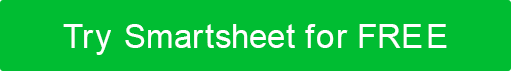 GERENTE DE PROJETOPERÍODO DE TEMPOPONTUAÇÃO DE PROGRESSO (1-5, COM 1 SENDO RUIM AND 5 SENDO EXCELENTE)PROBLEMAS QUE PRECISAM DE ATENÇÃO IMEDIATANOTAS DO PROJETOATIVIDADES CONCLUÍDASDESCRIÇÃO DO PROJETOTAREFASMEMBROS DA EQUIPEDATA DE CONCLUSÃONOTASDESCRIÇÃO DO PROJETOTAREFASMEMBROS DA EQUIPEDATA DE CONCLUSÃONOTAS: ATIVIDADES EM ANDAMENTODESCRIÇÃO DO PROJETOTAREFASMEMBROS DA EQUIPEDATA ESTIMADA DE CONCLUSÃONOTASDESCRIÇÃO DO PROJETOTAREFASMEMBROS DA EQUIPEDATA ESTIMADA DE CONCLUSÃONOTASPREPARADO PORDATAAUTORIZADO PORDATADISCLAIMERTodos os artigos, modelos ou informações fornecidos pelo Smartsheet no site são apenas para referência. Embora nos esforcemos para manter as informações atualizadas e corretas, não fazemos representações ou garantias de qualquer tipo, expressas ou implícitos, sobre a completude, precisão, confiabilidade, adequação ou disponibilidade em relação ao site ou às informações, artigos, modelos ou gráficos relacionados contidos no site. Qualquer dependência que você deposita em tais informações está, portanto, estritamente em seu próprio risco.